APPLICATION FOR STUDY LEAVE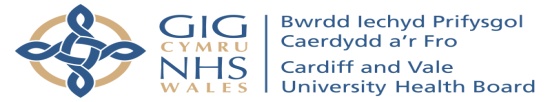 (for staff on Agenda for Change Terms & Conditions)This form is to be completed by staff who wish to attend a study daySECTION ONE – TO BE COMPLETED BY APPLICANT – PLEASE PRINT CLEARLYSECTION ONE – TO BE COMPLETED BY APPLICANT – PLEASE PRINT CLEARLYSECTION ONE – TO BE COMPLETED BY APPLICANT – PLEASE PRINT CLEARLYSECTION ONE – TO BE COMPLETED BY APPLICANT – PLEASE PRINT CLEARLYSECTION ONE – TO BE COMPLETED BY APPLICANT – PLEASE PRINT CLEARLYSECTION ONE – TO BE COMPLETED BY APPLICANT – PLEASE PRINT CLEARLYSECTION ONE – TO BE COMPLETED BY APPLICANT – PLEASE PRINT CLEARLYSECTION ONE – TO BE COMPLETED BY APPLICANT – PLEASE PRINT CLEARLYFull Name:Full Name:Full Name:Full Name:Employee Number:Employee Number:Employee Number:Employee Number:Position:Position:Position:Position:Ward/ Dept:Ward/ Dept:Ward/ Dept:Ward/ Dept:Hospital Site/ Location:Hospital Site/ Location:Hospital Site/ Location:Hospital Site/ Location:Contact Tel No:Contact Tel No:Contact Tel No:Contact Tel No:SECTION TWO – STUDY LEAVE DETAILSSECTION TWO – STUDY LEAVE DETAILSSECTION TWO – STUDY LEAVE DETAILSSECTION TWO – STUDY LEAVE DETAILSSECTION TWO – STUDY LEAVE DETAILSSECTION TWO – STUDY LEAVE DETAILSSECTION TWO – STUDY LEAVE DETAILSSECTION TWO – STUDY LEAVE DETAILSCourse/ Event Title:Course/ Event Title:Course/ Event Title:Course/ Event Title:Course/ Event Title:Course/ Event Title:Course/ Event Title:Course/ Event Title:Organising Body i.e. University/ Institute/ College:Organising Body i.e. University/ Institute/ College:Organising Body i.e. University/ Institute/ College:Organising Body i.e. University/ Institute/ College:Organising Body i.e. University/ Institute/ College:Organising Body i.e. University/ Institute/ College:Organising Body i.e. University/ Institute/ College:Organising Body i.e. University/ Institute/ College:Date of Study Leave:Date of Study Leave:Date of Study Leave:Date of Study Leave:No of Days:No of Days:No of Days:No of Days:Please confirm you have had your Personal Appraisal Development Review (PADR) Meeting and this study leave request is part of your Personal Development Plan (PDP)?Please confirm you have had your Personal Appraisal Development Review (PADR) Meeting and this study leave request is part of your Personal Development Plan (PDP)?Please confirm you have had your Personal Appraisal Development Review (PADR) Meeting and this study leave request is part of your Personal Development Plan (PDP)?Please confirm you have had your Personal Appraisal Development Review (PADR) Meeting and this study leave request is part of your Personal Development Plan (PDP)?Please confirm you have had your Personal Appraisal Development Review (PADR) Meeting and this study leave request is part of your Personal Development Plan (PDP)?Please confirm you have had your Personal Appraisal Development Review (PADR) Meeting and this study leave request is part of your Personal Development Plan (PDP)?Please confirm you have had your Personal Appraisal Development Review (PADR) Meeting and this study leave request is part of your Personal Development Plan (PDP)?Please confirm you have had your Personal Appraisal Development Review (PADR) Meeting and this study leave request is part of your Personal Development Plan (PDP)?Yes:Yes:Yes:Yes:No:No:No:No:Please confirm you have undertaken all of your Mandatory Training requirements?Please confirm you have undertaken all of your Mandatory Training requirements?Please confirm you have undertaken all of your Mandatory Training requirements?Please confirm you have undertaken all of your Mandatory Training requirements?Please confirm you have undertaken all of your Mandatory Training requirements?Please confirm you have undertaken all of your Mandatory Training requirements?Please confirm you have undertaken all of your Mandatory Training requirements?Please confirm you have undertaken all of your Mandatory Training requirements?Yes:Yes:Yes:Yes:No:No:No:No:SECTION THREE – STUDY LEAVE FUNDINGSECTION THREE – STUDY LEAVE FUNDINGSECTION THREE – STUDY LEAVE FUNDINGSECTION THREE – STUDY LEAVE FUNDINGSECTION THREE – STUDY LEAVE FUNDINGSECTION THREE – STUDY LEAVE FUNDINGSECTION THREE – STUDY LEAVE FUNDINGSECTION THREE – STUDY LEAVE FUNDINGTo be completed by ApplicantTo be completed by ApplicantTo be completed by ApplicantAuthorisation to be completed by Budget HolderAuthorisation to be completed by Budget HolderAuthorisation to be completed by Budget HolderAuthorisation to be completed by Budget HolderAuthorisation to be completed by Budget HolderEstimated £ ExpensesExpenses to be claimed% Expenses Approved% Expenses ApprovedCost CentreAuthorisation & Signature of Budget HolderComments Note: where funding is provided by a third party e.g. commercial sponsor, record here & ensure Gifts, Hospitality and Sponso-rship Form is completed & authorised.Course/ Event FeeAccommodationTravel & SubsText Books*Examination Fees*MealsTOTALSECTION FOUR - IF YOU REQUIRE SALARY DEDUCTIONS (PLEASE COMPLETE, PRINTING CLEARLY)SECTION FOUR - IF YOU REQUIRE SALARY DEDUCTIONS (PLEASE COMPLETE, PRINTING CLEARLY)SECTION FOUR - IF YOU REQUIRE SALARY DEDUCTIONS (PLEASE COMPLETE, PRINTING CLEARLY)SECTION FOUR - IF YOU REQUIRE SALARY DEDUCTIONS (PLEASE COMPLETE, PRINTING CLEARLY)SECTION FOUR - IF YOU REQUIRE SALARY DEDUCTIONS (PLEASE COMPLETE, PRINTING CLEARLY)SECTION FOUR - IF YOU REQUIRE SALARY DEDUCTIONS (PLEASE COMPLETE, PRINTING CLEARLY)Where  and Vale UHB will pay 100% of the fees direct to the College/University; the applicant %age is to recovered via their salary;Where  and Vale UHB will pay 100% of the fees direct to the College/University; the applicant %age is to recovered via their salary;Where  and Vale UHB will pay 100% of the fees direct to the College/University; the applicant %age is to recovered via their salary;Where  and Vale UHB will pay 100% of the fees direct to the College/University; the applicant %age is to recovered via their salary;Where  and Vale UHB will pay 100% of the fees direct to the College/University; the applicant %age is to recovered via their salary;Where  and Vale UHB will pay 100% of the fees direct to the College/University; the applicant %age is to recovered via their salary;Employee Number:Employee Number:Contribution Agreed (%age and Total Amount) – to be repaid by the studentContribution Agreed (%age and Total Amount) – to be repaid by the studentAmount Per Month:Deduction Commencement Date:Number of Months to be Deducted:Number of Months to be Deducted:Number of Months to be Deducted:(Deductions up to the maximum period of the current academic years' courses)(Deductions up to the maximum period of the current academic years' courses)(Deductions up to the maximum period of the current academic years' courses)(Deductions up to the maximum period of the current academic years' courses)(Deductions up to the maximum period of the current academic years' courses)(Deductions up to the maximum period of the current academic years' courses)Applicants Signature:                                 Date:                 Manager’s Signature:                        Date:Applicants Signature:                                 Date:                 Manager’s Signature:                        Date:Applicants Signature:                                 Date:                 Manager’s Signature:                        Date:Applicants Signature:                                 Date:                 Manager’s Signature:                        Date:Applicants Signature:                                 Date:                 Manager’s Signature:                        Date:Applicants Signature:                                 Date:                 Manager’s Signature:                        Date:SECTION FIVE - AUTHORISATIONSECTION FIVE - AUTHORISATIONTo be completed by Applicant: I agree to share my learning experience with colleagues and discuss and evaluate the outcome of the learning with my managerTo be completed by Applicant: I agree to share my learning experience with colleagues and discuss and evaluate the outcome of the learning with my managerApplicants Signature:DateTo be completed by Manager/ Head of Department: I do/ do not support this application (delete as appropriate)To be completed by Manager/ Head of Department: I do/ do not support this application (delete as appropriate)Comments:Comments:Manager/ Head of Dept Signature:Date:To be completed by Senior Manager/ Budget Holder: I do/ do not support this application (delete as appropriate)To be completed by Senior Manager/ Budget Holder: I do/ do not support this application (delete as appropriate)Comments:Comments:Manager/ Head of Dept Signature:Date: